Лёгкая атлетика под аккомпанемент детского смеха.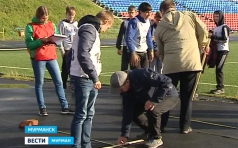 Юные северяне с ограниченными возможностями здоровья поучаствовали в легкоатлетическом многоборье среди учащихся коррекционных школ-интернатов. Более ста человек сразились друг с другом за право быть самым быстрым и ловким.Бег на короткие дистанции, а также прыжки в длину. Дух соперничества среди детей развит сильно. Ещё сильнее – поддержка одноклассников. Болеют друг за друга здесь от всей души. Есть и свои фавориты. Например, традиционно много наград собирают воспитанники школ Североморска. «Знаете, везде всё по-разному, потому что дети подрастают, они крепнут, они набирают сил и получается, что они побеждают постоянно, а другие их догоняют и стараются к их результатам приблизиться, - отмечает Елена Даурцева, тренер спортивной школы г. Североморск. – Кто-то спринтер, кто-то стаер, кому-то от рождения даётся бегать, кому-то прыгать».Показавшие себя с лучшей стороны, на областных соревнованиях, зачастую выходят на федеральный уровень. Не так давно, например, один из ребят вернулся с бронзой из Йошкар-Олы. Награду взял за забег на 6 километров. «Сложно было. Там были просто кмсники, были мастера спорта, - говорит Александр Семеницкий, ученик школы-интерната г. Оленегорск. – Но я всё-таки достал третье место».За победу боролись 9 команд из 6 муниципалитетов. Всего 107 участников. Среди дисциплин - бег на 60 и 300 метров и прыжок в длину с места. Возраст спортсменов от 12 до 17 лет. Турнир проводится уже более 10 лет. К слову, в календаре спортивных мероприятий области это не единственные соревнования, проводимые для этих мальчишек и девчонок.Заместитель директора Мурманской областной детско-юношеской спортивной школы Ирина Романова: "У нас мы проводим 5 видов в течение года. Это лёгкая атлетика, спортивное многоборье, лыжные гонки, мини-футбол и существует у нас кроссовая такая подготовка".Подробнее: http://arctic-tv.ru/tv-novosti/legkaya-atletika-pod-akkompanement-detskogo-smeha